          В соответствии со ст.ст. 39.11, 39.12 Земельного кодекса Российской              Федерации, ст. 16 Федерального закона от 06.10.2013 г. № 131 – ФЗ «Об общих принципах организации местного самоуправления в Российской                                   Федерации»,    Уставом муниципального   образования Кубанский сельсовет Переволоцкого   района   Оренбургской области,         1.  Провести аукцион на право заключения договора купли-продажи котельной с земельным участком:         1.1. кадастровый  номер земельного участка 56:23:1304001:110, площадью 1790 кв.м.,  котельная площадью 172,2 кв.м. местоположения установлено: Оренбургская область, Переволоцкий район, с. Кубанка, ул. Макаренко,2;         2. Создать комиссию по проведению указанного аукциона в составе:-  Шопин Алексей Владимирович – председатель комиссии, глава администрации Кубанского сельсовет;- Данилова Алина Камильевна – заместитель председателя комиссии, специалист 1 категории администрации Кубанского сельсовета;-  Гриднев Николай Васильевич – секретарь комиссии, депутат администрации Кубанского сельсовета Переволоцкого района;        Члены комиссии:  - Резепкин А.И.- главный специалист отдела земельно-имущественных отношений (по согласованию);- Маннанова Г.А. - специалист 1 категории  МО  Кубанский  сельсовет;        3.       Подготовить и опубликовать в газете «Светлый путь» и разместить в сети «Интернет»  на официальном сайте Российской Федерации для размещения информации о проведении торгов torgi.gov.ru извещение о проведении торгов.Контроль за исполнением настоящего постановления оставляю за собой.Постановление вступает в силу со дня его подписания.Глава администрацияМО Кубанский сельсовет                                                                      А.В.ШопинРазослано: Членам комиссии,  прокурору.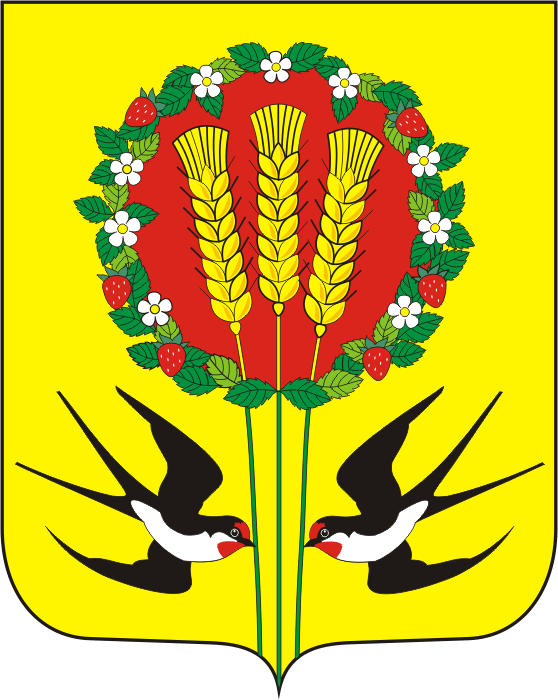 АДМИНИСТРАЦИЯМУНИЦИПАЛЬНОГО ОБРАЗОВАНИЯКУБАНСКИЙ СЕЛЬСОВЕТПЕРЕВОЛОЦКОГО РАЙОНАОРЕНБУРГСКОЙ ОБЛАСТИПОСТАНОВЛЕНИЕ    ОТ 20.06.2018 года № 44-пО создании комиссии по проведению аукциона на право заключения договора купли-продажи земельных участков из земель населенных пунктов 